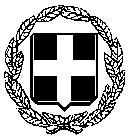     ΕΛΛΗΝΙΚΗ ΔΗΜΟΚΡΑΤΙΑ             --------------------------ΔΙΟΙΚΗΣΗ 3ης Υ.ΠΕ. ΜΑΚΕΔΟΝΙΑΣ                                                           ΚΟΖΑΝΗ  8-03-2017         ΓΕΝΙΚΟ ΝΟΣΟΚΟΜΕΙΟ                                                                         ΠΡΟΣ: ΤΑ Μ.Μ.Ε.«ΜΑΜΑΤΣΕΙΟ»-«ΜΠΟΔΟΣΑΚΕΙΟ»Δ Ε Λ Τ Ι Ο  Τ Υ Π Ο Υ Η Διοίκηση του Νοσοκομείου Κοζάνης  ενημερώνει  τους πολίτες του νομού ότι στην αίθουσα ΚΟΒΕΝΤΑΡΕΙΟ θα οργανωθεί Επιστημονική Διημερίδα από την Χειρουργική Εταιρία παχέος εντέρου και την Χειρουργική Κλινική του Νοσοκομείου Κοζάνης με θέματα :                                   -Καρκίνος του παχέος εντέρου. Η συζήτηση θα γίνει το Σάββατο 18-3-2017 στις 10:30μμ έως 14:00μμ                                   -Πρόληψη γενικότερα του καρκίνου του θυρεοειδούς, του                                   μαστού και του πνεύμονα.Η συζήτηση θα γίνει Κυριακή 19-3-2017 στις 10:30μμ έως 13:00μμ Η χειρουργική Εταιρία για πρώτη φορά επισκέπτεται τον νομό και είναι τιμή που σε συνεργασία με την Χειρουργική Κλινική του Νοσοκομείου  θα πληροφορήσουν για τα νεώτερα δεδομένα σχετικά με τα προαναφερόμενα θέματα.Η πρώτη ημέρα της Διημερίδας περιλαμβάνει επιστημονικά θέματα, ενώ η δεύτερη θέματα ευρύτερου ενδιαφέροντος που αφορούν σε όλους τους πολίτες.                                                                     Ο ΔΙΟΙΚΗΤΗΣ  ΤΟΥ                                                            ΓΕΝΙΚΟΥ ΝΟΣΟΚΟΜΕΙΟΥ                                                            «ΜΑΜΑΤΣΕΙΟΥ»- «ΜΠΟΔΟΣΑΚΕΙΟΥ»          ΓΕΩΡΓΙΟΣ ΧΙΩΤΙΔΗΣ